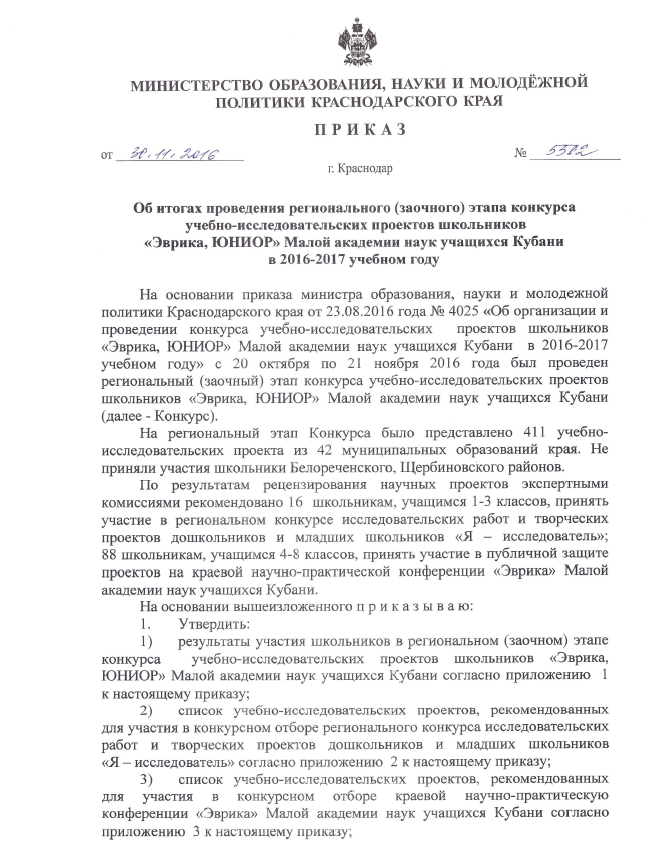 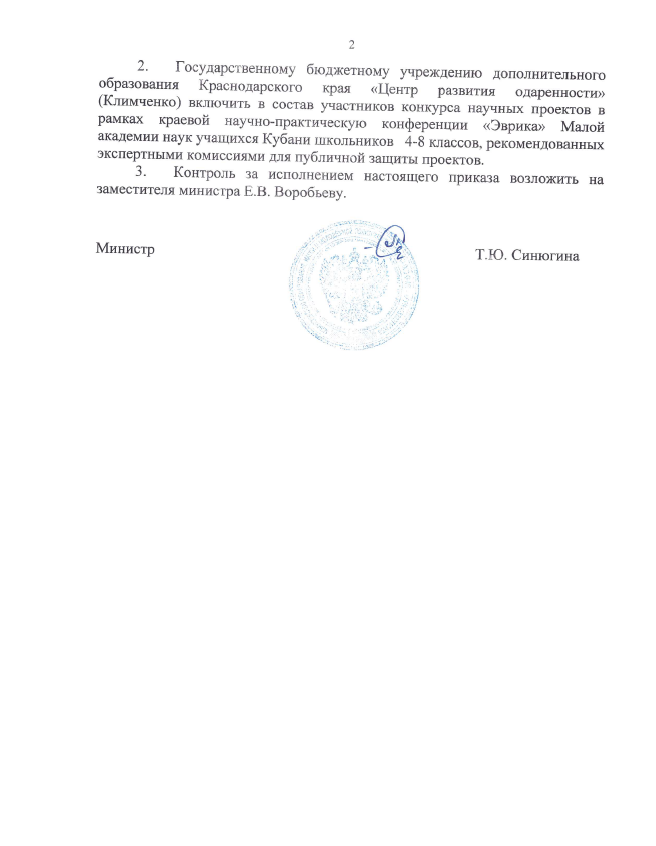 ПРИЛОЖЕНИЕ № 1УТВЕРЖДЕНЫ приказомминистерства образования, науки и молодёжной политикиКраснодарского краяот 30.11.2016 года № 5502Результаты участия школьников в региональном (заочном) этапе конкурса  учебно-исследовательских проектов школьников «Эврика, ЮНИОР» Малой академии наук учащихся Кубани Направление: «Естественнонаучное»Секция: «Математика»Секция: «Медицина»Секция: «Химия»Секция: «Биология»Секция: «Экология»Секция: «География»Направление: «Социально-экономическое»Секция: «Социология»Секция: «Психология»Секция: «Право»Направление: «Гуманитарное»Секция: «История»Секция: «Краеведение»Секция: «Лингвистика»Секция: «Литературоведение»Секция: «Искусствознание»Направление: «Техническое»Секция: «Технология прикладного творчества»Секция: «Физика»Секция: «Компьютерные технологии»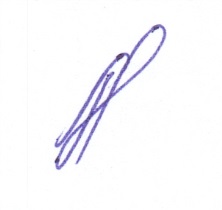 Начальник отдела общего образования												          О.А. ЛозоваяСписок авторов, рекомендованных для участия в региональном конкурсе исследовательских работ и творческих проектов дошкольников и младших школьников «Я – исследователь» Начальник отдела общего образования  	                                                                                                                            О.А. ЛозоваяСписок авторов, учащихся 4-8-х классов, рекомендованных для защиты проектов на конкурсе научных проектов школьников в рамках краевой научно-практической конференции «Эврика» Малой академии наук учащихся Кубани Секция: «Физико-математическое направление» (4-8 классы)Секция: «Естественнонаучное направление» (4-8 классы)Секция: «Гуманитарное направление» (4-8 классы)Секция: «Социально-историческое направление» (4-8 классы)Секция: «Биологическое направление (4-8 классы)»Секция: «Прикладное творчество»  (6-8 классы) (в форме выставки)Секция: «Техническое направление (4-8 классы)» (в форме выставки)    Начальник отдела общего образования                                                                                                                                     О.А. Лозовая№ п/пФ.И.О.КлассОбразовательное учреждениеМуниципальное образованиеТемаКол-во балловРейтингЗарецкая Анна Владимировна8ЧОУ гимназия «Эрудит»КраснодарГеометрия в ландшафтном дизайне861Помогаев Даниил Дмитриевич8МБОУ гимназия № 92КраснодарФормула Пика и ее практическое применение852Савенко Кирилл Алексеевич8ЧОУ гимназия «Эрудит»КраснодарПрогнозирование потребностей предприятия по производству цемента в поставках комплектующих852Лихошерстов Павел Евгеньевич7МАОУ СОШ № 10Курганинский районМатематический метод анализа экономики. Метод «золотого сечения» в бизнесе84,63Флягин Ефрем Павлович7МАОУ лицей № 48КраснодарМатематические лайфхаки834Асриянц  Дарина Артуровна7МБОУ СОШ № 45КраснодарИсследование прямоугольников80,35Ачинцева Ксения Артемовна8МБОУ СОШ № 74,  МУ ДО «Малая академия»КраснодарПоиск задач, которые можно назвать теоремами796Загайнов Кирилл Романович5МОБУ СОШ № 30Новокубанский районСколько пчел в улье?796КлепаньЕлизавета Андреевна5МБОУ СОШ № 3Павловский районУдивительный мир фракталов77,37Тенгелиди Софья Сергеевна8МБОУ СОШ № 74,  МУ ДО «Малая академия»КраснодарПрименение метода математической индукции к решению разнообразных задач75,38Бакуменко Вероника Юрьевна 8МОБУ СОШ № 6Кореновский районИзучать математику – это интересно!729Панкратов Иван Геннадьевич8МБОУ СОШ № 16Тимашевский районОптимальная коробка 71,610Матюшкин Владимир Александрович3ЧОУ-СОШ «Развитие»АрмавирКак дошкольнику и младшему школьнику научится считать по-взрослому?6811Брусельцева Дарья Алексеевна7МАОУ лицей № 48КраснодарПризнаки делимости чисел6512Высокинская Яна Дмитриевна4МБОУ СОШ № 34Туапсинский районПриемы устного счета6313Соловьева Анастасия Сергеевна6МБОУ СОШ № 18Славянский районЭкономия электроэнергии в быту59,614Ниязов Кирилл Алексеевич8АОУ «СОШ № 4»Динской районПризнаки делимости натуральных чисел52,315Каламбет Данил Сергеевич5МБОУ «СОШ № 7»Тбилисский районУвлекательная математика48,616Лоба Евгений Глебович3МБОУ гимназия № 1АрмавирМагический кубик47,317Цезарев Вадим Алексеевич8МБОУ СОШ № 7Тихорецкий районМатематика и законы красоты46,618Туранов Вячеслав Вячеславович5МБОУ ООШ № 8Приморско-Ахтарский районКак определить меру длины?45,619Краснова Анастасия Алексеевна5МОБУ СОШ № 1Кореновский районЧто нам стоит игрушку связать? Свяжем – будем играть4520Баринова Анастасия Игоревна7МБОУ СОШ № 2Горячий КлючЛабиринты41,321Ефремова Юлия Анатольевна8МБОУ СОШ № 2Тимашевский районМатематические знаки обозначения3022КандаловаМария Олеговна5МБОУ СОШ № 8Крыловский районИзучение содержания аскорбиновой кислоты в «Аскорбинках» разных производителей951Зонь Оксана Сергеевна8МБОУ СОШ № 7Тихорецкий районВлияние прослушивания музыки в наушниках на слух человека74,62Кошелева Марина Дмитриевна8МБОУ СОШ № 30Абинский районГруппы крови66,33Вишняк Полина Юрьевна4МБОУ СОШ № 34Туапсинский районРоль витаминов в жизни человека564Литков Юрий Сергеевич6ЧОУ-СОШ  «Развитие»АрмавирКак помочь лёгким стать залогом крепкого здоровья детей и подростков?565Тирекян Артур Андреевич5МБОУ СОШ № 35Туапсинский районКомпьютерные игры: польза или вред566Попова Елена Олеговна1МБОУ СОШ  № 10АрмавирШкольная форма: вчера и сегодня547Жадаев Александр Петрович8БОУ «СОШ № 1»Динской районКурить – здоровью вредить!53,68Калянов Владислав Викторович7МАОУ СОШ № 11Тимашевский районИзучение остеопороза у разных возрастных групп людей539Зопунян Ангелина Андреевна4МБОУ СОШ № 7Апшеронский районВлияние компьютера на зрение школьника49,610Игнатенко Алина Сергеевна6МБОУ гимназия № 69КраснодарЗначение злаковых растений и каш в жизни человека4911Симоненко Александр Евгеньевич7МБОУ Гимназия  № 6Тихорецкий районПочему в сказке Петра Ершова «Конек-горбунок» царь – девица приказа царю искупаться именно в молоке?47,612Тлюстен Сабина Руслановна7МАОУ СОШ  № 84КраснодарЗдоровье в наших руках4613Гончарова Ксения Григорьевна8МБОУ СОШ № 9Ейский районТелефон – мой близкий враг44,614Зайцев Павел Алексеевич5МБОУ «СОШ № 14»Тбилисский районЗдоровье за плечами. Какова роль портфеля в здоровье учеников начальной школы41,615РябченкоЕкатеринаПавловна6МБОУ СОШ № 7Новопокровский район Доктор с подоконника.41,316ДеминаДарья Андреевна3МБОУ СОШ № 9Ейский районВредная еда, или то, что мы едим3817Богомолова Мария Владимировна4МАОУ лицей № 48КраснодарМыть руки важно, но чем их мыть?3618Иваник МихаилМихайлович5МБОУ СОШ № 3ГеленджикКак побороть страх перед публичным выступлением35,619КриворотоваСофия Александровна2МБОУ СОШ № 3Новопокровский районКомпьютер и компьютерные игры в жизни школьника – вред или польза3420Детынченко Виктория Витальевна8МБОУ СОШ № 9Староминский районПравильно ли ты питаешься?2821Петровский Игорь Александрович3МАОУ СОШ  № 75КраснодарЯгода-малина2622Окунева Алена Александровна7МОБУ ООШ № 27Новокубанский районКаша – радость наша24,323Сотниченко Мария Александровна2МБОУ СОШ № 34Туапсинский районВлияние физической и умственной нагрузки на кровяное давление и пульс младших школьников024ОсадчийЕгор Евгеньевич3МБОУ СОШ № 28Мостовский районШтормгласс своими руками701Костина Валерия Владимировна 8МАОУ СОШ № 3Усть-Лабинский районПолучение сахара в условиях школьной лаборатории66,62Ивлева Кира Александровна2МБОУ СОШ № 34Тихорецкий районСколько в соке сока?623Фомин Владимир Николаевич6МБОУ СОШ № 34Тихорецкий районПрименение электролиза в домашних условиях на примере очистки монет594Протасов Максим Алексеевич3МБОУ СОШ  № 89КраснодарВот в чем соль58,35Бабкова Ксения Сергеевна5МБОУ СОШ № 34Туапсинский районБелое золото. Его ценность56,66Бабенко Виктория Андреевна4МБОУ СОШ № 4Тимашевский районХлор – друг или враг55,67Козлова Ольга Александровна2МБУ ДО ЦДО «Хоста»СочиИсточник жизни – кислород55,38Монастырская Ксения Ивановна8МБОУ СОШ № 32Каневской районПерспективы использования инфузорий для оценки фитонцидной активности растений53,69Николенко Валерий Олегович4МБОУ СОШ № 4Тимашевский районОпределение качества бензина на АЗС города Тимашевска53,69Трайц Софья Александровна2МБОУ СОШ № 34Тихорецкий районЗагадка мыльного пузыря43,310Савелов Лев Романович2МАОУ СОШ № 1Гулькевичский районВыращивание кристаллов в домашних условиях41,311Назаренко Ангелина Алексеевна4МБОУ лицей № 1Славянский район«Чудесные превращения молока»38,612Мартынов АлексейВладимирович2МБОУ СОШ № 3ГеленджикДействительно ли апельсин и соки из магазина богаты витамином С?37,313Ашихмина Василиса Александровна2МБОУ ООШ № 9ГеленджикМасло коровье – кушай на здоровье36,614Федоровская Дарья Александровна4МБОУ СОШ № 37Тихорецкий районСекреты мыльных пузырей 36,614Бизова Алёна Евгеньевна3МАОУ СОШ № 12Курганинский районСахар 3615Силкина МарияАндреевна3МБОУ гимназия «Эврика»АнапаКристаллы в природе, науке и их значение в жизни человека32,616Шаповалова Людмила Александровна7МБОУ «СОШ № 5»Тбилисский районВся правда о шоколаде23,617Лавренов Валерий Николаевич8МАОУ СОШ № 40 НовороссийскУсловия роста тиса ягодного в районе города Новороссийска71,01Бугаенко Илья Игоревич4МБОУ СОШ № 1, МБОУ ДО ЭБЦЕйский районГидрофильные колониально гнездящиеся птицы острова Ейская коса68,62Сиверская Софья Сергеевна8МАОУ СОШ № 11, МБУ ДО ЦД(ю)НТТАрмавирИсследование продукции растениеводство на наличие нитратов и их влияние на здоровье человека64,03Будникова Диана Витальевна7МБОУ ООШ № 17АнапаГельминты желудочно-кишечного тракта некоторых хищных рыб Черного моря, опасность для человека»63,64Кощаева Олеся Андреевна6МОУ гимназия  № 87КраснодарВлияние различных факторов на прорастание семян злаковых культур60,65Никишина Алина Олеговна8МАОУ лицей «Морской технический»НовороссийскИсследование популяции новороссийского эндемика тимьяна геленджикского 60,66Перетурина Валерия Сергеевна6МБОУ СОШ № 2,  МАОУ ДОД ЦДОД «Эрудит»ГеленджикСвет как фактор управления ростом и развитием растений50,37Назаренков Александр Дмитриевич5МАОУ СОШ  № 5Туапсинский районВлияние слабого электрического тока на рост растений49,68Очередько Жанна Валерьевна7МБОУ ООШ № 17Приморско-Ахтарский районМедоносные растения п. Октябрьский и окрестностей49,68Волков Станислав Ростиславович4МАОУ СОШ № 3Гулькевичский районПлодородие почв Краснодарского края48,09Жильцов Илья Вадимовна6МБУ ДО «ДДТ»Абинский районВыращивание батата в условиях г. Абинска48,09Кожевникова Мария Вадимовна4МБОУ гимназия  № 33КраснодарИсследование свойств и состава почвы48,09Мироненко Владислава Сергеевна6МАОУ СОШ № 8Красноармейский районКогда орхидеи цветут без проблем48,09Моисеенко Виктория Андреевна7МБОУ СОШ № 57Крымский районРастения из семян для школьной клумбы48,09Найденко Кира Максимовна3МАОУ СОШ № 18АрмавирУдивительная и невероятная вода48,09Тритенко Ангелина Алексеевна8МОБУ СОШ № 9Новокубанский районВлияние бытовой химии на биологические объекты48,09Ходячая Дарья Алексеевна5МБОУ СОШ № 4Приморско-Ахтарский районНаблюдение за жизнью пауков в станице Ольгинской48,09Титаренко Екатерина Михайловна6МБОУ СОШ № 27Северский районВлияние абиотических условий на рост, развитие и цветение орхидеи Фаленопсис47,310Супрунова Ксения Васильевна7МОБУ СОШ № 15Новокубанский районОсобенности совместного содержания собак разных пород 47,011Шубина Елизавета Олеговна6МБОУ СОШ № 18Славянский районТаинственная Бамия46,312Лейс Марина Федоровна4МАОУ СОШ № 3Гулькевичский районВлияние веса школьного портфеля на здоровья ученика46,013Мащенко Максим Николаевич5МОБУ СОШ № 9Лабинский районВлияние пищевых добавок на жизнедеятельности клопов солдатиков46,013Ковалев Виталий Алексеевич2МОБУ СОШ № 1Кореновский районЭта проклятая и благословенная плесень…45,314Сергиевская Виктория Леонидовна2МБОУ НОШ № 40Ленинградский районЙогурты: польза или вред45,015Яровой Даниил Евгеньевич4МБОУ ООШ № 7Успенский районКак получается очень вкусный и полезный мёд45,0Задорожко Дарья Алексеевна4МАОУ СОШ № 8Красноармейский районАКВА дом для рыбок в нем44,616Каменцева Арина Владимировна2МБОУ СОШ № 7Ейский районГолуби в нашей жизни – приобщение к чуду44,616Бондарь Данил Валерьевич6МБОУ СОШ № 14Горячий КлючИзучение энтомофауны бабочек станции Имеретинской44,017Ковалевский Антон Евгеньевич5МБОУ СОШ № 15Курганинский районВлияние разных видов ухода на урожайность плодоношения огурцов в открытом грунте44,017Козырева Виктория Александровна7МБОУ СОШ № 17Северский районУкрасим двор мандевиллой44,017Пожидаева Елена Владимировна6МАОУ СОШ № 1Гулькевичский районИзучение видов борьбы за существование на примере различных видов плесени44,017Сайко Софья Александровна8МОУ гимназия  № 87КраснодарВлияние внешних факторов и использования антибиотиков на прорастание и развитие растений44,017Шалагина Тамара Витальевна6МБОУ гимназия № 1,МБОУ ДО ЭБЦ Туапсинский районЗимовка водоплавающих птиц в городе Туапсе44,017Власенко Артем Александрович5МБОУ СОШ № 8Калининский районДальнейшая жизнь пчелиного роя в самодельном картонном улье43,618МироновРоман Валерьевич7МАОУ СОШ № 20Кущевский районВлияние тепловой обработки на клеточную структуру продукта43,319Свентикова Александра Геннадьевна8МБОУ СОШ № 2Тихорецкий районФакторы, влияющие на появление избыточного веса школьников43,319Томилко Виктор Артемович2МАОУ лицей № 64КраснодарЗанимательная палеонтология43,319Калашникова Анна Олеговна4МБОУ гимназия № 1СочиКак жизнь в инкубаторе влияет на поведение и инстинкты птиц?43,020КаличенокСергей Николаевич7МБОУ СОШ № 3Новопокровский район Изучение качества молока в домашних условиях43,020АверинаЕкатерина Андреевна4МБОУ «СОШ № 6», ГБУ ДО ЭБЦТбилисский районМед42,321Овчинникова Мария Николаевна6МБОУ «СОШ № 6», ГБУ ДО ЭБЦТбилисский районЙогурт42,321Скеленчева Мария Сергеевна7МОУ гимназия  № 87КраснодарВлияние освещенности и температурного режима на период цветения комнатных орхидей42,321АбрамчукЕлизавета Владимировна5МБОУ СОШ № 18Тихорецкий районМой друг портфель 42,022Севастьянова Виктория Дмитриевна2МБОУ СОШ № 6Усть-Лабинский районУдивительные свойства соли42,022Сёмина Анастасия Николаевна7МАОУ СОШ № 4 Абинский районВыращивание дайкона в условиях г.Абинска42,022Алексеев Вячеслав Иванович8МОБУ СОШ № 1Кореновский районСкромные труженики земли41,623Пашин Илья Олегович5МБОУ СОШ № 37Тихорецкий районМир плесени 41,623Синельникова Ксения Анатольевна1МБУ ДО ЦТРиГОСочиСапожник без сапог41,623Соловьев Савелий Михайлович4МБОУ ООШ  № 79КраснодарВыращивание кроликов в личном подсобном хозяйстве.41,623Хитров Ярослав Павлович, Хитров Мирослав Павлович24МБУ ДО ЦДО «Хоста»СочиКто как грызет41,623Маргосян Артем Юрьевич2МБОУ СОШ № 34Туапсинский районУдивительная история41,324Уфимцева Мария Юрьевна4МОБУ СОШ № 18СочиЗачем растениям нужен лист?41,324Величко Андрей Александрович4МАОУ СОШ № 3Гулькевичский районГлаза кошки и человека, их зрение и болезни41,025Горбуля Елизавета Ивановна7МБОУ СОШ № 16Тимашевский районПольза и свойства кисломолочного продукта йогурта41,025Ермакова Валерия Дмитриевна2МОБУ СОШ № 53СочиВыращивание фасоли в домашних условиях41,025Константинов Иван Денисович5МБОУ «СОШ № 6»Тбилисский районТоматы. Схема посева глубина заделки семян41,025Сергиенко Александра Александровна5МБОУ СОШ № 41, МБУ ДО ДЭБЦКрымский районИзучение роли дождевых червей в образовании и улучшении качества почвы41,025Тагинцев Александр Романович2МБОУ СОШ № 34Тихорецкий районВолшебный мир кристаллов41,025Цуркан Алёна Сергеевна2МБОУ СОШ № 34Тихорецкий районКак продлить жизнь срезанным цветам?41,025Малай Дмитрий Александрович7МБОУ СОШ № 4Тимашевский районВлияние газированных напитков на организм подростка40,626Шинкаренко Дарья Сергеевна7БОУ «СОШ № 38»Динской районРазмножение хризантем черенками40,626Бердник Надежда Александровна1МБОУ СОШ № 4Горячий КлючЧто предпочитают есть улитки ахатины40,027Лободенко Анастасия Анатольевна4МАОУ лицей № 48КраснодарЧерный британец40,027Кондратенко София Андреевна4МОБУ СОШ № 49СочиМед и его свойства39,328Нероба Максим Сергеевич4МБОУ «СОШ № 6», ГБУ ДО ЭБЦТбилисский районДвижение воды в растениях39,328Кухаренко Захар Тимофеевич3МАОУ СОШ  № 18АрмавирГерань – аптека на подоконнике39,029Пихтерева Анна Викторовна8МОУ гимназия  № 87КраснодарПолучение кисломолочных продуктов в домашних условиях39,029Иванов Евгений Александрович 2МОАНУ СОШ № 17Кореновский районЖизнь внутри яйца38,330Аввакумов Игорь Сергеевич4МБОУ СОШ № 20 ГеленджикТайна цветочного горшка37,631Курганин Михаил Константинович4МБОУ СОШ № 3Ейский районЖивотные- инвалиды и их адаптация37,631Пилюк Мария Валерьевна2МБОУ СОШ № 1Тимашевский районЭти сказочные животные – козлята!36,632Сидоренко Эвелина Павловна2МАОУ СОШ № 3Курганинский районЛошадь – удивительное животное36,632Громыко Ангелина Сергеевна2МАОУ лицей № 48КраснодарЛягушки и жабы: сходства и  различия35,033Войтенко Ольга Арсеньевна3МБОУ СОШ № 20ГеленджикЖгучая помощница33,636Лысенко Александр Валерьевич2МБОУ лицей  № 48,  МУ ДО «Малая академия»КраснодарЗагадочный мир муравья32,637Айрапетян Карина Александровна6МБОУ СОШ № 29Мостовский районОпределение глубины покоя у древесных и кустарников растений31,038Дементьева Екатерина Александровна7МАОУ СОШ № 10Курганинский районИзменение экологии продуктов питания и экосистемы комнаты при помощи фетонцидов73,61Филиппов Илья Алексеевич6МАОУ СОШ  № 71КраснодарИсследование зависимости загрязненности почвы тяжелыми металлами от расстояния до магистрали69,62Ваструхин Арсений Алексеевич8МБОУ СОШ № 4, МБУ ДО ЭБС «Маленький принц»АнапаКоличественный и видовой состав выбросов моллюсков на побережье ВДЦ «Орленок»69,33Кучкина Дарья Прохоровна4МОБУ гимназия № 44СочиЧем озеленить наш класс? Инфузория подскажет нам сейчас!68,34Ананченко Антонина Евгеньевна7МБОУ СОШ № 19,  МУ ДО «Малая академия»КраснодарЭкологическое состояние водоемов в районе парка им. 30-летия Победы в г. Краснодаре685Рыхтер Полина Вячеславовна8МАОУ СОШ № 11Ейский районОценка радиационной безопасности в Елецком районе Липецкой области. Исследования объемной активности проб воды и почвы64,66Кравцова Софья Сергеевна8МАОУ СОШ № 40, ДТДМ НовороссийскАбсорбционные и адсорбционные свойства подручных материалов и их использование при ликвидации нефтяных разливов63,67Иванов Никита Александрович6МБОУ СОШ № 11Каневской районСоздание и развитие экосистемы декоративного водоема61,68Гранюк Илья Викторовна7МБОУ СОШ № 7Гулькевичский районДействие антропогенных факторов на мезофауну почв59,39Трофименко Полина Сергеевна3МОБУ СОШ № 10Новокубанский районЭффективность применения омагниченной воды при выращивании овощных культур54,310Чумаченко Мария Валерьевна6МБОУ СОШ № 5Туапсинский районИспользование платанов для озеленения города Туапсе5211РябченкоИван Дмитриевич3МАОУ СОШ № 16Кущёвский районКуда исчезала девятая планета?5212Акишина Анна Николаевна8МБОУ СОШ № 6,МБУ ДО СЮНТемрюкский районНаблюдение за состоянием древесно-декоративных пород Старотитаровского парка50,313Березов Егор Александрович4МБОУ СОШ № 6Крымский районЕстественный источник жизни – чистая питьевая вода.48,314Курсикова Лилия Георгиевна3МБОУ СОШ № 17Апшеронский районИзучение проблемы использования полиэтиленовых пакетов47,315Евстратова Степанида Степановна8МБОУ СОШ № 15Тимашевский районЗдоровье реки Кирпили – здоровье человека4616Квитко Людмила Евгеньевна6ЧОУ-СОШ «Развитие»АрмавирГде найти чистую воду?45,317Панченко Андрей Александрович2МОБУ СОШ № 10Новокубанский районВода в нашем доме4518ЛаптеваАлена Алексеевна4МБОУ СОШ № 30КраснодарЭкология воздуха в районе МБОУ СОШ № 30 г. Краснодара44,619Климков Михаил  Сергеевич8МБОУ СОШ № 1Ленинградский районИзучение пчеловодческой деятельности как средства получения полезных продуктов в домашнем хозяйстве44,320Синявин Павел Федорович6МБОУ гимназия № 7Крымский районСдай батарейку, помоги природе!43,621Шумилова Елизавета Константиновна2МАОУ СОШ № 12Курганинский районЭкология школьного класса43,621Павлова Анастасия Станиславовна3МБОУ СОШ № 35КраснодарЧистота на моей улице. Что я могу сделать с мусором?3922Карпинская Ольга Владиславовна5МАОУ СОШ № 18АрмавирИсследование природных свойств воды – живая и мёртвая вода3823Ромашева Дарья  Антоновна5МБОУ «СОШ № 6»Тбилисский районЁлочка живи3624Тисовский Федор Васильевич8МБОУ СОШ № 3Мостовский районИсследование экологического состояния водоемов окрестностей села Шедок с помощью биоиндикаторов3624Семакова Элина Дмитриевна6МБОУ СОШ  № 16Кавказский районЖивой родник3225Пикунов Даниил Сергеевич6МАОУ СОШ № 9Курганинский районПутешествие пыли29,626Лукьяненко Егор Анатольевич4МБОУ СОШ № 27Курганинский районЧистый воздух в школе2827Витютнев Кирилл Юрьевич8МБОУ СОШ № 6Павловский районГлина в жизни станичников 831Никонов Илья Владимирович8ФГКОУ «КПКУ»КраснодарГеографическая грамотность – неотъемлемый атрибут современного человека73,72Лиштаева Майя Олеговна7ЧОУ гимназия «Эрудит»КраснодарЭтимология названий стран мира71,33Паршин Никита Васильевич6МБОУ СОШ № 18Тихорецкий районЯнтарь – солнечный камень древности68,74ШабалтаАнгелинаВладимировна7МБОУ СОШ № 6Павловский районКрасота для станичников65,35Зуев Лев Константинович6МБОУ СОШ № 43Северский районВанна и закон Бэра58,36Гусакова Эрика Владимировна2МОБУ гимназия № 6СочиРожденные природой53,37Саламбаш Тимур Филиппович6ЧОУ гимназия «Эрудит»КраснодарСамый популярный спорт в мире51,78Трухан Максим Родионович4ЧОУ гимназия «Эрудит»КраснодарОткуда берется ветер44,39Гариев Дамир Денисович6МБОУ СОШ № 27Северский районБездомные животные – проблема каждого из нас821Шестак Никита Денисович7МБОУ СОШ № 16Славянский районИпотека – правильный выбор79,62Шпак Данила Александрович6МБОУ «СОШ № 12»Белоглинский районСелфи: серьезные угрозы безобидного увлечения783Смирнова Арина Олеговна6МБОУ СОШ № 1Тимашевский районМы разные, но мы вместе774Устименко Анна Валерьевна8МБОУ СОШ № 50КраснодарПодростковая анорексия755Рябцева Юлия Геннадьевна5МБОУ СОШ № 20Брюховецкий районШкольный дворик вчера, сегодня, завтра726Самофал Евгения Юрьевна7МБОУ СОШ №48Славянский районРазведение нутрий в приусадебном хозяйстве69,67Латыпов Артем Римович 3МОБУ гимназия № 9СочиПочему дети не читают?688Макаренко Артём Сергеевич4МБОУ СОШ № 5Абинский районМоя пятая трудовая четверть688Лальян Арина Ашотовна4МБОУ СОШ № 34Туапсинский районОсобенности невербального общения в разных национальных культурах          669Косинская Елизавета Алексеевна4МАОУ лицей № 48КраснодарЗдоровый сон6410Лазарович Мирослав Станиславович4МОБУ СОШ № 19Кореновский районНужны ли мультфильмы?62,611Постная Мария Александровна4МБОУ гимназия № 92,  МУ ДО «Малая академия»КраснодарЧто празднуют ребята 7 января?60,312Косов Илья Витальевич7МБОУ СОШ № 6Усть-Лабинский районДостижения цивилизации: польза и вред, или не все то золото, что блестит5513Фисенко Евгений Сергеевич7ЧОУ гимназия«Эрудит»КраснодарТелевизор – зло?52,314Иванова Алина Владимировна8МБОУ СОШ № 50КраснодарСравнительный анализ семейных половых стереотипов людей разного возраста и разного пола4915Сергиенко Виталина Викторовна7МБОУ СОШ № 14Тимашевский районО чем расскажет открытка43,316Нестеренко Алиса Вадимовна7МБОУ СОШ № 1Тимашевский районНаша школа 37,617Липский Андрей Андреевич8ЧОУ гимназия № 1НовороссийскИзменение интереса к учебному процессу по средствам применения Электронных учебников881Джигкаева Ангелина Шотаевна8МБУ ДО ЦДО «Хоста»СочиРоль эмоциональных факторов в выборе профессии в подростковом возрасте81,32Гиноян Амалия Артемовна4МАОУ лицей № 48КраснодарХобби и фобии603Церекидзе Георгий Борисович4МОБУ НОШ № 85СочиЕсли тебя обзывают…58,34Васильченко Артем Анатольевич7МБОУ СОШ № 4Староминский районРоль домашних животных в психологическом здоровье человека53,35Демченко Валерия Сергеевна6МБОУ СОШ № 13Тимашевский районКак сделать школьников счастливыми?506Скляров Иван Евгеньевич3МБОУ гимназия «Эврика»АнапаЧто такое дружба49,37Цветной Данил Алексеевич6МБОУ СОШ № 1Горячий КлючКак устроено хорошее настроение448Галкина Екатерина Александровна8МАОУ СОШ № 20Мостовский районПсихологический портрет класса 439Хиль Семен Михайлович8МБОУ СОШ № 52КраснодарПешеход как источник опасности на дороге74,31Никитина Виктория Павловна8МБОУ гимназия № 54КраснодарПреступность несовершеннолетних: где выход?62,32Бурлаченко Анна Алексеевна7МАОУ СОШ № 3Брюховецкий районУченик его права и обязанности от крещения Руси до наших дней 55,33Дерябкин Михаил Андреевич6МБОУ гимназия № 69КраснодарОбраз японского ниндзя в современной европейской культуре. Мифы и реальность951Саенко Михаил Дмитриевич3МАОУ СОШ № 75КраснодарЭхо войны в истории моей семьи672Жеребятьева Нина Сергеевна8БОУ «СОШ № 29»Динской районЦерковный раскол XVII в. Современные старообрядцы Кубани в XXI в.613БойченкоСофья Андреевна5МБОУ СОШ № 17Абинский районМаленький солдат большой войны60,34Проконин Игорь Андреевич7МАОУ СОШ № 75КраснодарФронтовая реликвия585Солод Александр Иванович6МБОУ СОШ № 1Староминский районЧто объединяет «Маршала Победы» и солдат – сталинградцев станицы Староминской.536Никитин Владислав Алексеевич5МБОУ СОШ № 2Выселковский районГерой семьи –герой страны52,67Карпенко Вадим Сергеевич7МБОУ гимназия № 23КраснодарДва имени одной эпохи52,38Истомина Марина Сергеевна4МАОУ СОШ № 12Курганинский районМоя станица – моя малая Родина499Хитрый Николай Николаевич5МОАНУ СОШ № 17Кореновский районИмена летчиков, спасённых Кларой Навальневой и Венерой Павленко -Версия4810Бухарин Артём Александрович3МБОУ СОШ № 1Тимашевский районИ в именах есть тайна46,311Гринченко Марина Сергеевна6МБОУ «СОШ № 4»Тбилисский районВанновский Петр Семенович46,311Колесников Семен Геннадьевич2МАОУ СОШ № 3Гулькевичский районКак стать генералом Российской армии3912Яблонский Владимир Вячеславович6МБОУ СОШ  № 16Кавказский районПамять сердца3713Очеретина Елена Валерьевна7МАОУ СОШ № 11Ейский районМузей космоса014Захарин Никита Александрович6МОБУ СОШ № 4Лабинский районВосстановление памятников Великой Отечественной войны на горных перевалах в Краснодарском крае как один из факторов  воспитания патриотизма и формирования экологически ответственного поведения в окружающей среде821Кошель Семен Геннадьевич7МБОУ СОШ № 66, МУ ДО «Малая академия»КраснодарКультурная идентификация Турецкого фонтана в Тамани812Андреенко Андрей Юрьевич8МБОУ гимназия № 3,МУ ДО «Малая академия» КраснодарИмя в истории Екатеринодара, городской голова В.С. Климов  (к вопросу о роли личности в городском самоуправлении)76,63Амирян Артур Андреевич6МБОУ СОШ № 7,МАОУ ДОД ЦДОД «Эрудит»ГеленджикТрадиции использования дикорастущих растений в кулинарии населением с. Кабардинка754Черевик Захар Олегович3МБОУ СОШ № 61КраснодарТайна глиняного осколка735Кондратьев Юрий Михайлович7МБОУ гимназия № 23, МУ ДО «Малая академия»КраснодарВклад Тенгинского полка в развитие Кубани68,36Гольцев Никита Сергеевич5МБОУ гимназия № 33КраснодарКонь в жизни казака66,37Ткаченко Данил Андреевич6МАОУ СОШ № 11Ейский районОценка православные храмы Ейского района65,68Алянчикова Данил Евгеньевич5МБОУ СОШ № 7Тимашевский районТопонимика Днепровского сельского поселения639Куликов Дмитрий Алексеевич5МБОУ СОШ № 7Тимашевский районИсторические источники в изучении истории  Днепровского сельского поселения639Шатова Алена Сергеевна,Аржановская Ксения Константиновна,Игнатова Ева Евгеньевна3МОБУ СОШ № 10СочиСамый северный чай в мире639Беспалова Злата Максимовна3ЧОУ гимназия «Эрудит»КраснодарПопулярные места семейного отдыха в городе Краснодаре (каталог)61,310Аксёнова Анна Николаевна5МБОУ СОШ № 3Выселковский районИстория Кубани в архитектуре60,611Ким Андрей Леонидович8МБОУ СОШ № 2Выселковский районТопонимы вокруг нас60,611ЗаднепровскаяКсения Васильевна6МОБУ СОШ № 10Новокубанский районСело Радищево. Прошлое и настоящее60,312Грибцова Юлия Александровна8МБОУ СОШ № 20ГеленджикВернуть герою имя58,613Скопцов Кирилл Алексеевич8МБОУ СОШ № 3Абинский районСтрелковое оружие в битве за Кавказ (по материалам экспедиций)5814Кальченко Дмитрий Игоревич6МБОУ СОШ № 22Ейский районСколько раз кубанцы были участниками Парадов на Красной Площади в Москве5615Остренко Роман Романович6МБОУ СОШ № 12Успенский районУспенский сахарник53,616Комарова Анастасия Михайловна8МБОУ «СОШ № 12»Белоглинский районБогата талантливыми художниками белоглинская земля5317Прудкогляд Виолетта Николаевна6МБОУ СОШ № 1Староминский районПокой нам только снится (История пожелтевших страниц)5317Тютюнарь Екатерина Романовна5МБОУ гимназия № 18, МУ ДО «Малая академия»КраснодарШкола с фруктовым садом5218Кильпиков Данила Денисович4МБОУ СОШ № 34Туапсинский районСемейные традиции народов Кубани 19 века и 20 века. Кубанские казаки и черкесы.49,619Гаврилюк Иван Александрович6МБОУ ООШ № 79КраснодарКино – особый мир, и мы в нем творцы4920Забородько Анна Владимировна5МБОУ ООШ № 19ГеленджикУрочище Вардовир4920Феткевич Дарья Витальевна7МБОУ СОШ № 12Тимашевский районПроблемы степных рек Кубани4920Джулай Дарья Валерьевна6МБОУ СО № 1Каневской районКубанская коровка из Кореновки4821Шевченко Екатерина  Андреевна1МБОУ СОШ № 6Ленинградский районДорогою отцов4821Ржавина Дарина Айдамировна, Мустакиди Виктория Константиновна, Крвшян Яна Сергеевна, Пашкова Дарья Олеговна,Смирнов Глеб Александрович5МОУ ООШ № 99СочиСохраним культурные традиции семьи, города, края – сохраним Россию!47,622Атанова Юлия Романовна2МАОУ СОШ № 3Гулькевичский районЗачем человеку кошка?47,323ШевчукКристина Андреевна6МБОУ СОШ № 3Павловский районСемь чудес Павловского района 44,324Кудря Мария Константиновна6МБОУ СОШ № 1Староминский район«Материнский подвиг»4425Малиницкий Богдан Андреевич8МБОУ СОШ № 7АнапаГодонимы Анапа4425Марусич Константин Константинович4МБОУ СОШ № 19Красноармейский районВклад моих предков в историю развития Великой Отечественной войны4425Мироненко Татьяна Петровна8МАОУ СОШ № 4Абинский районГалерея учительской славы4425Рулева Алиса Андреевна3МБОУ - СОШ № 2АрмавирКак море стало горами4425Шевченко Анастасия Николаевна4МБОУ СОШ №19Красноармейский районШевченко Иван Трофимович в годы Великой Отечественной войны и после4425Цей Алина Аликовна6МБОУ гимназия № 92КраснодарМоя семья в годы Великой Отечественной войны39,626Руденко Елизавета Анатольевна2МАОУ лицей № 48КраснодарНавыки крестьянского ремесла на подворье моей семьи3927Губа Артем Витальевич7ЧОУ гимназия«Эрудит»КраснодарГеральдика муниципальных образований Краснодарского края (игра «Говорящий герб»)3828Топольская Виктория Борисовна4МБОУ СОШ № 1Отрадненский районМоя улица3629Басарыгина Екатерина Александровна6МБОУ гимназия № 18,  МУ ДО «Малая академия»КраснодарЛюбой музей есть память о веках…3430Медоний Александра Федоровна8МБОУ СОШ № 7АнапаТрадиции и история казачества на примере моей семьи3430Корж Николай Николаевич3МБОУ СОШ № 14Тимашевский районПрофессия хлебороб – семейная профессия2631Гриценко Святослав Васильевич6МБОУ СОШ № 78КраснодарАнализ трудностей и опыта перевода стихотворений Льюиса Кэролла «Fury said to a mouse», «Speak roughly to your little boy»87,71Коблякова Любовь Владимировна6НЧОУ «Лицей «ИСТЭК»»,МУ ДО «Малая академия»КраснодарРоль имен прилагательных с семантикой цвета в русском языке78,32Кузьмина Анна Владимировна7МАОУ лицей № 64,МУ ДО «Малая академия»КраснодарОсобенности художественного перевода на примере повести Антуана де Сент-Экзюпери «Маленький принц»77,33Зиньковский Артем Олегович7МБОУ гимназия № 92КраснодарСпособы перевода фразеологических единиц с компонентом air  с английского языка на русский774Соловкина Анастасия Олеговна7МАОУ СОШ № 4Абинский районЭтимология слов-исключений из правил русской орфографии 755Сорокин Никита Русланович6ФГКОУ «КПКУ»КраснодарСравнительный анализ заимствованных английских и немецких слов в русском языке755Живаев Кирилл Денисович4МБОУ лицей «Технико-экономический» НовороссийскИзучение возникновения славянской письменности70,76Костенко Александра Константиновна7МАОУ «СОШ № 9»Белоглинский районВлияние газетного заголовка на популярность периодического издания707Гагина Анна Александровна8БОУ «СОШ № 2»Динской районАнглицизмы в русском языке68,38Рамазанов Владислав Вадимович8МБУ ДО ЦДО «Хоста»СочиПроблема перевода омонимов на примере художественной прозы англоязычных авторов67,39Василишина Анна Викторовна7МБОУ СОШ № 2Каневской районИсследование «бессмыслицы» или словесная игра Льюиса Кэролла63,310Ветрюков Артем Станиславович,Твердохлебов Роман Антонович8МБУ ДО ЦДО «Хоста»СочиПути самостоятельного изучения иностранных языков на примере английского и немецкого языков60,711Голов Георгий Тамерланович8ФГКОУ «КПКУ»КраснодарНейминг, или Корабль назовёте…60,312Паршина Полина Сергеевна5МБОУ СОШ № 1Ейский районОбраз кошки в языковой картине мира русского народа5813Лукьянчикова Екатерина Ивановна7МБОУ Гимназия  № 6Тихорецкий районНеологизмы в именах собственных5714Белокобыльская Алина Дмитриевна8МБОУ СОШ № 6Тимашевский районНеобщеупотребительные слова, засоряющие речь учащихся 5-8 классов МБОУ СОШ № 65515Тюхов Сергей Сергеевич3МБОУ СОШ № 1Тимашевский районУдивительный мир фразеологизмов5316Смеречинская Арина Олеговна3МОБУ СОШ № 25СочиОсобенности использования обращений в речи младших школьников51,717Цыбенко Анжелика Андреевна6МБОУ СОШ № 5Тимашевский районЧепуха по-русски или полезный английский юмор51,717Иваницкая Юлия Константиновна8МОУ гимназия № 87КраснодарПочему в английском языке так много глаголов «видеть» ?51,318Захаров Мартин Михайлович8МОУ СОШ № 101,МУ ДО «Малая академия»КраснодарВлияние интернета на современный русский язык50,319Мозговая Виолетта Дмитриевна8МБОУ СОШ № 2Тимашевский районОномастикон школы: штрихи к многонациональному портрету Кубани5020Киселева Елена Сергеевна7МБОУ СОШ № 16Северский районСравнение фразеологизмов русского  и английского языков49,721Тютюнникова Варвара Олеговна8МАОУ лицей № 48КраснодарСпособы запоминания и удерживания в памяти иностранных слов49,721Облогина Виталия Алексеевна7МБОУ ООШ № 10Приморско-Ахтарский районПараллель между звуками в английском и русском языках. Создание дидактического материала48,722Годлевская Юлия Борисовна5МБОУ СОШ № 2Ейский районРоль иноязычных слов в русском языке48,323Лега Марина Витальевна8МОБУ гимназия  № 2Новокубанский районСмысловой аспект англоязычных надписей на одежде, или знаешь ли ты, что написано на твоей футболке?48,323Брецких Виктория Витальевна2ЧОУ гимназия «Эрудит»КраснодарТы и твое имя47,724Клец Софья Святославовна6МОУ гимназия № 87КраснодарПроисхождение названий дней недели в русском и английском языках47,724Евграшина Наталья Вячеславовна6МОУ гимназия № 87КраснодарПеревод слов с уменьшительно-ласкательными суффиксами с русского языка на английский4625Романенко Алина Андреевна8МОУ СОШ № 101,МУ ДО «Малая академия»КраснодарЦелесообразность использования иноязычной лексики в современном русском языке4625Гурский Ян Максимович6МАОУ СОШ № 11Тимашевский районАнглицизмы в русском языке 45,726Кайдаш Полина Алексеевна8МАОУ лицей № 48КраснодарСленг и его значение в речи45,726Коровина Софья Дмитриевна6МБОУ СОШ №15Красноармейский районОсторожно-английские надписи на одежде!45,327Баранова Яна Евгеньевна5МБОУ лицейКаневской районВлияние сказочных героев на подростков4528Кайгородова Алевтина Павловна5ЧОУ-СОШ «Развитие»АрмавирЗнакомые незнакомые или местоименные слова в русском языке4528Иванникова Диана Сергеевна7МОБУ СОШ № 4Лабинский районСравнительный анализ пословиц о животных в английском и русском языках 44,329Сидякина Василиса Андреевна7МАОУ СОШ № 4Абинский районЯзык кубанской кухни 44,329Ефремова Юлия Анатольевна8МБОУ СОШ № 2Тимашевский районУчение с увлечением. Пособие для начинающих4430Ащеулова Анна Александровна5МАОУ СОШ № 12ГеленджикБратья наши меньшие в русской фразеологии42,331Форманюк Надежда Николаевна8МОБУ СОШ № 4Лабинский районПрозвище… Второе имя?42,331Вильцева Анастасия Олеговна5МБОУ СОШ № 31Темрюкский районПроисхождение названий английских и русских детских игр4132Витковский Виталий Вячеславович7МБОУ СОШ № 3Тихорецкий районТопонимы станицы Фастовецкой4132Мамай Федор Андреевич7МАОУ лицей № 48КраснодарБыл ли Шекспир?4132Рига Дарья Евгеньевна4МБОУ гимназия № 54КраснодарФразеологизмы вокруг нас4132Тлустая София Сергеевна7МБОУ «СОШ № 5»Тбилисский районЭнциклопедия слова «ХЛЕБ»4132Маштакова АлинаАлександровна8МБОУ СОШ № 7Крыловский районУзелковое письмо. Миф или реальность?4033Земцева Ольга Алексеевна4МБОУ гимназия № 3,МУ ДО «Малая академия»КраснодарМарки – мир в миниатюре3934Лачугин Егор Дмитриевич5МБОУ СОШ № 19КраснодарКак мы говорим: лексика ограниченного употребления в речи учащихся 5-х классов3934Анисимова Альбина  Вадимовна7МАОУ лицей № 48КраснодарЛексические и синтаксические особенности примет в «Месяцеслове» Владимира Даля3635Суркова Ангелина Николаевна6МБОУ СОШ № 1Мостовский районДиалектная лексика жителей Мостовского района3635Кулиш Арсений Петрович3МБОУ СОШ № 15Тимашевский районДетские праздники Германии34,736Празян Ангелина Юрьевна6БОУ «СОШ № 2»Динской районОт слова – к образу жизни34,736Караченцева Екатерина Алексеевна7МОБУ СОШ № 4Лабинский районПесни наших отцов3337Пирогов Павел Сергеевич7МБОУ СОШ № 6Усть-Лабинский районСравнение русских пословиц и поговорок с английскими3337Лысова Вероника Александровна8МАОУ СОШ № 22НовороссийскИсследование тематики и проблематики сказок для детей801Красницкая Вероника Владимировна 7МБОУ гимназия № 92, МУ ДО «Малая академия»КраснодарОбраз леса в поэтике русского романтизма782Рыбальченко Анжелика Сергеевна7МБОУ СОШ № 13Тимашевский районНастоящий читатель… Воспитываем его вместе763Гречушкин Дмитрий Олегович8ФГКОУ «КПКУ»КраснодарМотив переодевания, или Снимите маски, господа!714Кузьмина Мария Владимировна6МАОУ лицей № 64, МУ ДО «Малая академия»КраснодарПриемы комического в повести В. Крапивина «Бегство рогатых викингов»685Малая Виолетта Вадимовна6МАОУ СОШ № 40 НовороссийскЭкологическая сказа685Герасименко Екатерина Павловна8МБОУ СОШ № 23Усть-Лабинский районФункции звукоподражательных слов в рассказах А.П.Чехова666Колесникова Ксения Ивановна7МАОУ СОШ № 20Кущевский районВлияет ли техника чтения на успеваемость?637Джигиль Екатерина Сергеевна6МОАНУ СОШ № 17Кореновский районФольклорные мотивы в произведении К.Г.Паустовского «Теплый хлеб»608Дядченко Илья Александрович8МОАНУ СОШ № 17Кореновский район«Законы» жанры, или Почему Дж. Мартина называют «американским Толкином»579Трясков Кирилл Леонидович2МОБУ гимназия № 6СочиАнализ героев сказок о животных50,610Дейкина Кристина Николаевна8МБОУ «СОШ № 14»Тбилисский районКнига вчера, сегодня, завтра. Что читают в моём классе?49,311Сережина Юлия Валерьевна6МБОУ СОШ № 13Тимашевский районЧитательский портрет нашего класса 4812Соколов Иван Романович7МБОУ СОШ № 1Отрадненский районКнига – источник знаний?4413Шитухина Анастасия Юрьевна7МБОУ СОШ № 5Калининский районРазговор с «говорящей фамилией»3714Кубанцева Дарья Дмитриевна4МАОУ лицей № 48КраснодарКак поймать и укротить бегающие мысли и стать писателем24,315Великородная Олеся Константиновна8МБОУ гимназия № 54КраснодарКот в русской литературе1816Лисунов Захар Алексеевич           7МБОУ «СОШ № 5»Тбилисский район«Колокольность» как национальная особенность русского искусства771Самойленко Вениамин Алексеевич6МБОУ СОШ № 1Староминский районХрам – красота внутренняя и внешняя.61,72Цьома Никита Алексеевич8МАОУ СОШ № 40 НовороссийскПрограмма аудиоредактор. Запись, редактирование и монтаж звуковых файлов при создании радиоспектакля. 58,73ИльченкоДарья Сергеевна5ЧОУ гимназия «Эрудит»КраснодарЖивопись акварелью (приемы работы акварельными красками)56,34Захарова Валерия Андреевна8МБОУ СОШ № 23Усть-Лабинский районФункции Мирового древа в словесном искусстве русского народа495Беликова Виктория Евгеньевна6МБОУ СОШ № 6Горячий КлючСходство и различие народных суеверий о котах в Британии и России446Шеметило Ангелина Игоревна5ЧОУ гимназия «Эрудит»КраснодарВлияние авангардного течения на дизайн ткани и одежды446Хилькевич Анастасия Сергеевна8МАОУ СОШ № 7, МБУ ДО ЦД(ю)НТТАрмавирИсследование возможности использования солнечной энергетики на различных территориях Краснодарского края с реализацией концепции микробизнес проекта для школьников «Солнечная»921Белоусов Данил Денисович4МАОУ СОШ № 18АрмавирУправление бумажной моделью самолета752СтяжковаАнна Александровна2МБОУ СОШ № 1Горячий КлючПрименение роботизированной системы «Ласточка» в сельском хозяйстве при выращивании подсолнечника752Овчаров Артём Дмитриевич6МБОУ СОШ № 5, МБУ ДО ЦД(ю)НТТАрмавирРадиосвязь. Модулированный сигнал743Корниенко Виталий Андреевич7МБОУ СОШ № 4Приморско-Ахтарский районЧудо-теплица734Болейко Олег Владимирович4МБОУ СОШ № 17Курганинский районУмная теплица715Федорец Илья Витальевич8МБОУ СОШ № 3, МАОУ ДОД ЦДОД «Эрудит»ГеленджикСоздание миниатюрной метеостанции ММ-1 на платформе Аrduino715Пигарев Максим Борисович7МАОУ лицей № 48КраснодарПятый вид транспорта или логистика Краснодара по-новому.686СороковиковАртем Максимович7МАОУ ДО ДТ «Родничок»Приморско-Ахтарский районПлавающие танки. От истории создания к модели677Колесников Петр Михайлович5ЧОУ гимназия «Эрудит»КраснодарИскусственный интеллект: проблемы и перспективы658Сорокин Алексей Дмитриевич8МБОУ СОШ № 43Абинский районСадово-огородный инвентарь649Павленко Артем Николаевич8МБОУ гимназия № 92КраснодарHydro feeder6010РулевВалерий Игоревич8МБОУ СОШ № 43КраснодарИсследование печатного монтажа5711Бесхмельницына Вероника Ивановна3МОУ гимназия № 87КраснодарЗаменят ли роботы в будущем человека?5612Максимов Роман Вадимович4МБОУ гимназия № 14Ейский районКонструируем и фантазируем с LEGO4713Мищенко Александр Александрович3МБОУ СОШ № 19Курганинский районСовременное оружие: как точно попасть в цель4114Суровежко Ярослав Игоревич5МАОУ лицей № 64КраснодарРобот «Ревизор» - помощник учителя3315Марьин Георгий Александрович7МБОУ СОШ  № 66КраснодарПортативное зарядное USB устройство для телефона своими руками2216Попова Юлия Александровна7МАУ ДО «Центр творчества «Пирамида»Тимашевский районТехнология выполнения вышивки свадебного «рушника под каравай» во внеурочной деятельности обучающихся 771Баранов Денис Валерьевич8МАУ ДО «Центр творчества «Пирамида»Тимашевский районТехнология изготовления макетов строений этнографического комплекса казачьей станицы Атамань на занятиях декоративно-прикладного творчества во внеурочной и урочной деятельности обучающихся в образовательном учреждении 722Торжков Александр Александрович6МБОУ СОШ № 85КраснодарЧасы настольные «Птицы Кубани»69,33Покутняя ПолинаАлександровна3МБОУ НОШ № 40Ленинградский районИзготовление учебно-демонстрационного пособия для слепых и слабовидящих детей в домашних условиях65,34Лысак Елена Андреевна7МОБУ СОШ № 25Кореновский районКуклы - застёжки64,35Арингазинова Екатерина Игоревна7МБОУ СОШ № 2 ГеленджикСпособы устранения недостатка уюта в интерьере63,76Абакумова Юлия Игоревна7МБОУ «СОШ № 5»Тбилисский районИзготовление диванной подушки637Зубов Михаил Александрович3МАОУ лицейСеверский районРаз дощечка, два дощечка – будет лесенка или обрезки в дело!628Феночкин Станислав Викторович5МБОУ лицей № 45Кавказский районАжуры из бумаги61,79Кириченко Елена Сергеевна8МБОУ СОШ № 51КраснодарВторичное сырьё как средство изготовления предметов интерьера5310Матюшкин Владимир Александрович3ЧОУ-СОШ «Развитие»АрмавирФлорариум. Украсим дом сами52,711Чудаева Ирина Дмитриевна4МБОУ СОШ № 10Краснодар«Весёлый оркестр». Создание ударно-шумовых инструментов своими руками5012Бутта Дарья Витальевна6МОБУ СОШ № 4Кореновский районБарские штучки49,713Тахмазян Анна Карапетовна6ЧОУ гимназия «Эрудит»КраснодарПриготовление мыла на основе стеариновой свечи49,713Руденко Дарья Анатольевна8МАОУ лицей № 48КраснодарГлинотерапия  как средство социальной реабилитации4914КиселеваВероника Игоревна7МБОУ СОШ № 3Крыловский районФенечка - браслет дружбы и любви4315Сидорков Кирилл Игоревич2МОБУ СОШ № 1Кореновский районСгущенка своими руками4315Герасименко Родион Александрович3МБОУ СОШ № 37КраснодарПилотирование бумажных самолетиков42,316Преткель Мария Витальевна5МБОУ СОШ № 37Тихорецкий районСтарославянские куклы42,316Кантеладзе Константин Амиранович4МОБУ СОШ № 13СочиПриготовление акварельных красок в домашних условиях из растительных красителей3817Репина Анастасия Сергеевна5МАОУ лицей «Морской технический»НовороссийскОптические иллюзии как особенность зрительного восприятия человека851ТарасоваВладислава Юрьевна8МБОУ СОШ № 17Отрадненский районВлажность воздуха и её влияние на здоровье человека732Намёткина Анастасия Ильинична5МАОУ СОШ № 3,МБУ ДО «Центр компетенции «Импульс»Усть-Лабинский районНе всё то золото, что блестит или определение плотности твёрдых тел723Полежаева Мария Евгеньевна4МБОУ СОШ № 9Тимашевский районЭтот загадочный кристалл (жеоды)674Липайкин Павел Андреевич8МАОУ СОШ № 11Ейский районКарта поверхности Харона 615Бабакехян Анастасия Артуровна8МАОУ СОШ № 11АрмавирИсследование влияния лунных фаз на успеваемость школьников596Скубовская Полина Александровна8МАОУ СОШ № 2Успенский районПрименение различных видов электрических ламп в быту587Никольский Константин Александрович1МОБУ СОШ № 13СочиКак измерить шум?568Федоренко Даниил Алексеевич6МБОУ лицей № 1Славянский район Солнечные батареи – за ними будущее549Соколов Тимур Андреевич3МБОУ СОШ № 89КраснодарЭлектризация5310Чернышова Екатерина Александровна4МБОУ СОШ № 18Тимашевский районДля чего мне нужны очки?5211Саливон Владислав Алексеевна4МАОУ СОШ № 18АрмавирХрустальные струи фонтана5012Есоян Ангелина Артаковна8МБОУ СОШ № 17Отрадненский районИзмерительные работы на местности4813Ильин Тимофей Романович4МБОУ гимназия № 1СочиПочему у реки один берег пологий. А другой крутой?4813Буш Диана Александровна2МБОУ гимназия № 92КраснодарНаш друг невидимка, или воздух – это не «ничто»4714МакаровЗахар Иванович4МБОУ СОШ № 6Усть-Лабинский районОстановись, мгновение!4515Козлов Виктор Владимирович8МБОУ гимназия № 1, МБУ ДО ЦД(ю)НТТАрмавирПрикладная программа «Верификатор кодов»871Шержуков Евгений Евгеньевич7МАОУ лицей № 64, МУ ДО «Малая академия»КраснодарАвторские модели серии «ЕЕ»: разработка, печать, программирование802Слета Владимир Алексеевич6ЧОУ гимназия «Эрудит»КраснодарБезопасный автомобиль673Иванов Егор Валентинович4МБОУ СОШ  № 6Славянский районСоздание мультипликационного сюжета в среде программирования644Панченко Елизавета Александровна3МБОУ СОШ № 7Тимашевский районМой первый мультфильм625Зарипова Софья Юрьевна4МБУ ДО ЦТРиГОСочиИгра «Тамагочи»556Горохова Дарья Алексеевна6МБОУ СОШ № 49КраснодарЭлектронный учебник в классе457Брусленский Кирилл Александрович8МБОУ СОШ № 7Тихорецкий районВозможности использования социальных сетей в жизни школы428                   ПРИЛОЖЕНИЕ № 2УТВЕРЖДЕН приказом министерства образования, науки и молодёжной политики Краснодарского краяот 30.11.2016 года № 5502№п/пФ.И.О. автораКлассОбразовательное учреждениеМуниципальное образованиеТема работыБухарин Артём Александрович3МБОУ СОШ № 1Тимашевский районИ в именах есть тайнаЗубов Михаил Александрович3МАОУ лицейСеверский районРаз дощечка, два дощечка – будет лесенка или обрезки в дело!Ивлева Кира Александровна2МБОУ СОШ № 34Тихорецкий районСколько в соке сока?Козлова Ольга Александровна2МБУ ДО ЦДО «Хоста»СочиИсточник жизни – кислородКолесников Семен Геннадьевич2МАОУ СОШ № 3Гулькевичский районКак стать генералом Российской армииМатюшкин Владимир Александрович3ЧОУ-СОШ «Развитие»АрмавирФлорариум. Украсим дом самиНикольский Константин Александрович1МОБУ СОШ № 13СочиКак измерить шум?Осадчий Егор Евгеньевич3МБОУ СОШ № 28Мостовский районШтормгласс своими рукамиПанченко Елизавета Александровна3МБОУ СОШ № 7Тимашевский районМой первый мультфильмПокутняя ПолинаАлександровна3МБОУ НОШ № 40Ленинградский районИзготовление учебно-демонстрационного пособия для слепых и слабовидящих детей в домашних условияхПротасов Максим Алексеевич3МБОУ СОШ  № 89КраснодарВот в чем сольРябченкоИван Дмитриевич3МАОУ СОШ № 16Кущёвский районКуда исчезала девятая планета?Саенко Михаил Дмитриевич3МАОУ СОШ № 75КраснодарЭхо войны в истории моей семьиСтяжковаАнна Александровна2МБОУ СОШ № 1Горячий КлючПрименение роботизированной системы «Ласточка» в сельском хозяйстве при выращивании подсолнечникаТрофименко Полина Сергеевна3МОБУ СОШ № 10Новокубанский районЭффективность применения омагниченной воды при выращивании овощных культурЧеревик Захар Олегович3МБОУ СОШ № 61КраснодарТайна глиняного осколкаПРИЛОЖЕНИЕ № 3УТВЕРЖДЕН приказом министерства образования, науки и молодёжной политики Краснодарского краяот 30.11.2016 года № 5502№п/пФ.И.О. автораКлассОбразовательное учреждениеМуниципальное образованиеТема работы Асриянц  Дарина Артуровна7МБОУ СОШ № 45КраснодарИсследование прямоугольниковАчинцева Ксения Артемовна8МБОУ СОШ № 74,  МУ ДО «Малая академия»КраснодарПоиск задач, которые можно назвать теоремамиЗагайнов Кирилл Романович5МОБУ СОШ № 30Новокубанский районСколько пчел в улье?Зарецкая Анна Владимировна8ЧОУ гимназия «Эрудит»КраснодарГеометрия в ландшафтном дизайнеКлепаньЕлизавета Андреевна5МБОУ СОШ № 3Павловский районУдивительный мир фракталовКозлов Виктор Владимирович8МБОУ гимназия № 1, МБУ ДО ЦД(ю)НТТАрмавирПрикладная программа «Верификатор кодов»Липайкин Павел Андреевич8МАОУ СОШ № 11Ейский районКарта поверхности Харона Лихошерстов Павел Евгеньевич7МАОУ СОШ № 10Курганинский районМатематический метод анализа экономики. Метод «золотого сечения» в бизнесеНамёткина Анастасия Ильинична5МАОУ СОШ № 3,МБУ ДО «Центр компетенции «Импульс»Усть-Лабинский районНе всё то золото, что блестит или определение плотности твёрдых телПолежаева Мария Евгеньевна4МБОУ СОШ № 9Тимашевский районЭтот загадочный кристалл (жеоды)Помогаев Даниил Дмитриевич8МБОУ гимназия № 92КраснодарФормула Пика и ее практическое применениеРепина Анастасия Сергеевна5МАОУ лицей «Морской технический»НовороссийскОптические иллюзии как особенность зрительного восприятия человекаСавенко Кирилл Алексеевич8ЧОУ гимназия «Эрудит»КраснодарПрогнозирование потребностей предприятия по производству цемента в поставках комплектующихТарасоваВладислава Юрьевна8МБОУ СОШ № 17Отрадненский районВлажность воздуха и её влияние на здоровье человекаТенгелиди Софья Сергеевна8МБОУ СОШ № 74,  МУ ДО «Малая академия»КраснодарПрименение метода математической индукции к решению разнообразных задачФлягин Ефрем Павлович7МАОУ лицей № 48КраснодарМатематические лайфхакиАнанченко Антонина Евгеньевна7МБОУ СОШ № 19,  МУ ДО «Малая академия»КраснодарЭкологическое состояние водоемов в районе парка им. 30-летия Победы в г. КраснодареВаструхин Арсений Алексеевич8МБОУ СОШ № 4, МБУ ДО ЭБС «Маленький принц»АнапаКоличественный и видовой состав выбросов моллюсков на побережье ВДЦ «Орленок»Витютнев Кирилл Юрьевич8МБОУ СОШ № 6Павловский районГлина в жизни станичников Дементьева Екатерина Александровна7МАОУ СОШ № 10Курганинский районИзменение экологии продуктов питания и экосистемы комнаты при помощи фетонцидовЗонь Оксана Сергеевна8МБОУ СОШ № 7Тихорецкий районВлияние прослушивания музыки в наушниках на слух человекаКандаловаМария Олеговна5МБОУ СОШ № 8Крыловский районИзучение содержания аскорбиновой кислоты в «Аскорбинках» разных производителейКостина Валерия Владимировна 8МАОУ СОШ № 3Усть-Лабинский районПолучение сахара в условиях школьной лабораторииКошелева Марина Дмитриевна8МБОУ СОШ № 30Абинский районГруппы кровиКравцова Софья Сергеевна8МАОУ СОШ № 40, ДТДМ НовороссийскАбсорбционные и адсорбционные свойства подручных материалов и их использование при ликвидации нефтяных разливовКучкина Дарья Прохоровна4МОБУ гимназия № 44СочиЧем озеленить наш класс? Инфузория подскажет нам сейчас!Лиштаева Майя Олеговна7ЧОУ гимназия «Эрудит»КраснодарЭтимология названий стран мираНиконов Илья Владимирович8ФГКОУ «КПКУ»КраснодарГеографическая грамотность – неотъемлемый атрибут современного человекаПаршин Никита Васильевич6МБОУ СОШ № 18Тихорецкий районЯнтарь – солнечный камень древностиРыхтер Полина Вячеславовна8МАОУ СОШ № 11Ейский районОценка радиационной безопасности в Елецком районе Липецкой области. Исследования объемной активности проб воды и почвыФилиппов Илья Алексеевич6МАОУ СОШ  № 71КраснодарИсследование зависимости загрязненности почвы тяжелыми металлами от расстояния до магистралиФомин Владимир Николаевич6МБОУ СОШ № 34Тихорецкий районПрименение электролиза в домашних условиях на примере очистки монетГречушкин Дмитрий Олегович8ФГКОУ «КПКУ»КраснодарМотив переодевания, или Снимите маски, господа!Гриценко Святослав Васильевич6МБОУ СОШ № 78КраснодарАнализ трудностей и опыта перевода стихотворений Льюиса Кэролла «Fury said to a mouse», «Speak roughly to your little boy»Живаев Кирилл Денисович4МБОУ лицей «Технико-экономический» НовороссийскИзучение возникновения славянской письменностиЗиньковский Артем Олегович7МБОУ гимназия № 92КраснодарСпособы перевода фразеологических единиц с компонентом air  с английского языка на русскийКоблякова Любовь Владимировна6НЧОУ «Лицей «ИСТЭК»», МУ ДО «Малая академия»КраснодарРоль имен прилагательных с семантикой цвета в русском языкеКостенко Александра Константиновна7МАОУ «СОШ № 9»Белоглинский районВлияние газетного заголовка на популярность периодического изданияКрасницкая Вероника Владимировна 7МБОУ гимназия № 92, МУ ДО «Малая академия»КраснодарОбраз леса в поэтике русского романтизмаКузьмина Мария Владимировна6МАОУ лицей № 64, МУ ДО «Малая академия»КраснодарПриемы комического в повести В. Крапивина «Бегство рогатых викингов»Кузьмина Анна Владимировна7МАОУ лицей № 64,МУ ДО «Малая академия»КраснодарОсобенности художественного перевода на примере повести Антуана де Сент-Экзюпери «Маленький принц»Лисунов Захар Алексеевич           7МБОУ «СОШ № 5»Тбилисский район«Колокольность» как национальная особенность русского искусстваЛысова Вероника Александровна8МАОУ СОШ № 22НовороссийскИсследование тематики и проблематики сказок для детейМалая Виолетта Вадимовна6МАОУ СОШ № 40 НовороссийскЭкологическая сказаРыбальченко Анжелика Сергеевна7МБОУ СОШ № 13Тимашевский районНастоящий читатель… Воспитываем его вместеСамойленко Вениамин Алексеевич6МБОУ СОШ № 1Староминский районХрам – красота внутренняя и внешняяСоловкина Анастасия Олеговна7МАОУ СОШ № 4Абинский районЭтимология слов-исключений из правил русской орфографии Сорокин Никита Русланович6ФГКОУ «КПКУ»КраснодарСравнительный анализ заимствованных английских и немецких слов в русском языкеЛипский Андрей Андреевич8ЧОУ гимназия № 1НовороссийскИзменение интереса к учебному процессу по средствам применения Электронных учебниковДжигкаева Ангелина Шотаевна8МБУ ДО ЦДО «Хоста»СочиРоль эмоциональных факторов в выборе профессии в подростковом возрастеГиноян Амалия Артемовна4МАОУ лицей № 48КраснодарХобби и фобииХиль Семен Михайлович8МБОУ СОШ № 52КраснодарПешеход как источник опасности на дорогеНикитина Виктория Павловна8МБОУ гимназия № 54КраснодарПреступность несовершеннолетних: где выход?Гариев Дамир Денисович6МБОУ СОШ № 27Северский районБездомные животные – проблема каждого из насШестак Никита Денисович7МБОУ СОШ № 16Славянский районИпотека – правильный выборШпак Данила Александрович6МБОУ «СОШ № 12»Белоглинский районСелфи: серьезные угрозы безобидного увлеченияСмирнова Арина Олеговна6МБОУ СОШ № 1Тимашевский районМы разные, но мы вместеЖеребятьева Нина Сергеевна8БОУ «СОШ № 29»Динской районЦерковный раскол XVII в. Современные старообрядцы Кубани в XXI в.Бойченко Софья Андреевна5МБОУ СОШ № 17Абинский районМаленький солдат большой войныПроконин Игорь Андреевич7МАОУ СОШ № 75КраснодарФронтовая реликвияЗахарин Никита Александрович6МОБУ СОШ № 4Лабинский районВосстановление памятников Великой Отечественной войны на горных перевалах в Краснодарском крае как один из факторов  воспитания патриотизма и формирования экологически ответственного поведения в окружающей средеКошель Семен Геннадьевич7МБОУ СОШ № 66, МУ ДО «Малая академия»КраснодарКультурная идентификация Турецкого фонтана в ТаманиАндреенко Андрей Юрьевич8МБОУ гимназия № 3,МУ ДО «Малая академия» КраснодарИмя в истории Екатеринодара, городской голова В.С. Климов  (к вопросу о роли личности в городском самоуправлении)Амирян Артур Андреевич6МБОУ СОШ № 7,МАОУ ДОД ЦДОД «Эрудит»ГеленджикТрадиции использования дикорастущих растений в кулинарии населением с. КабардинкаКондратьев Юрий Михайлович7МБОУ гимназия № 23, МУ ДО «Малая академия»КраснодарВклад Тенгинского полка в развитие КубаниБугаенко Илья Игоревич4МБОУ СОШ № 1, МБОУ ДО ЭБЦЕйский районГидрофильные колониально гнездящиеся птицы острова Ейская косаБудникова Диана Витальевна7МБОУ ООШ № 17АнапаГельминты желудочно-кишечного тракта некоторых хищных рыб Черного моря, опасность для человека»Кощаева Олеся Андреевна6МОУ гимназия  № 87КраснодарВлияние различных факторов на прорастание семян злаковых культурЛавренов Валерий Николаевич8МАОУ СОШ № 40 НовороссийскУсловия роста тиса ягодного в районе города НовороссийскаНикишина Алина Олеговна8МАОУ лицей «Морской технический»НовороссийскИсследование популяции новороссийского эндемика тимьяна геленджикского Сиверская Софья Сергеевна8МАОУ СОШ № 11, МБУ ДО ЦД(ю)НТТАрмавирИсследование продукции растениеводство на наличие нитратов и их влияние на здоровье человекаБаранов Денис Валерьевич8МАУ ДО «Центр творчества «Пирамида»Тимашевский районТехнология изготовления макетов строений этнографического комплекса казачьей станицы Атамань на занятиях декоративно-прикладного творчества во внеурочной и урочной деятельности обучающихся в образовательном учреждении Лысак Елена Андреевна7МОБУ СОШ № 25Кореновский районКуклы - застёжкиПопова Юлия Александровна7МАУ ДО «Центр творчества «Пирамида»Тимашевский районТехнология выполнения вышивки свадебного «рушника под каравай» во внеурочной деятельности обучающихся Торжков Александр Александрович6МБОУ СОШ № 85КраснодарЧасы настольные «Птицы Кубани»Белоусов Данил Денисович4МАОУ СОШ № 18АрмавирУправление бумажной моделью самолетаБолейко Олег Владимирович4МБОУ СОШ № 17Курганинский районУмная теплицаКолесников Петр Михайлович5ЧОУ гимназия «Эрудит»КраснодарИскусственный интеллект: проблемы и перспективыКорниенко Виталий Андреевич7МБОУ СОШ № 4Приморско-Ахтарский районЧудо-теплицаОвчаров Артём Дмитриевич6МБОУ СОШ № 5, МБУ ДО ЦД(ю)НТТАрмавирРадиосвязь. Модулированный сигналПавленко Артем Николаевич8МБОУ гимназия № 92КраснодарHydro feederПигарев Максим Борисович7МАОУ лицей № 48КраснодарПятый вид транспорта или логистика Краснодара по-новому.Слета Владимир Алексеевич6ЧОУ гимназия «Эрудит»КраснодарБезопасный автомобильСорокин Алексей Дмитриевич8МБОУ СОШ № 43Абинский районСадово-огородный инвентарьСороковиковАртем Максимович7МАОУ ДО ДТ «Родничок»Приморско-Ахтарский районПлавающие танки. От истории создания к моделиФедорец Илья Витальевич8МБОУ СОШ № 3, МАОУ ДОД ЦДОД «Эрудит»ГеленджикСоздание миниатюрной метеостанции ММ-1 на платформе АrduinoХилькевич Анастасия Сергеевна8МАОУ СОШ № 7, МБУ ДО ЦД(ю)НТТАрмавирИсследование возможности использования солнечной энергетики на различных территориях Краснодарского края с реализацией концепции микробизнес проекта для школьников «Солнечная»Шержуков Евгений Евгеньевич7МАОУ лицей № 64, МУ ДО «Малая академия»КраснодарАвторские модели серии «ЕЕ»: разработка, печать, программирование